Monday 25thJanuary Home Learning Year 6Maths: 1. TTRS/Mathletics                               9:00am – 9.30amBefore the start of each lesson get yourself onto Times Tables Rockstars or Matheletics and practise some tables or maths skills. We have new battles starting this term and to keep things simple the new battle is 6.1 v 6.2 v 6.3. Let us see who are the year group champions!2. Warm-up                                           9:30am - 9:45amAnswer the maths ‘Warm-up’ questions below. A large copy of the questions is attached on Google Classroom.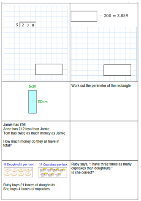 3. Main Task- Ordering and Comparing Fractions   9.45am – 10:30amWatch the video below to remind you how to order and compare fractions with the same denominators and also different denominators.Video- https://www.bing.com/videos/search?q=oredreing+and+comparing+fractions+iwth+different+denomiators+year+6&&view=detail&mid=1972C16261EF7E55A8F91972C16261EF7E55A8F9&&FORM=VRDGAR&ru=%2Fvideos%2Fsearch%3Fq%3Doredreing%2Band%2Bcomparing%2Bfractions%2Biwth%2Bdifferent%2Bdenomiators%2Byear%2B6%26FORM%3DHDRSC4Complete the ordering and comparing fractions worksheet.For support, use the steps to success from this website: https://www.onlinemath4all.com/comparing-and-ordering-fractions.html Extension: Play Guardians: Defenders of Mathematica to learn more and sharpen your skills on this topic:https://www.bbc.co.uk/bitesize/articles/znk4kmnGive yourself a 15 min break now until 10:45amReading:  Step 1- Orientation  Read the text ‘Rain and Shine in Britain’- pages 10 to 11 and answer the following questions:1. Look at the weather forecast for Friday 16th May.a) At what time of day will it be the hottest?b) Find two ways this chart has been made easy to read.2.  How long have records of British weather been collected for?3. List three things people are asked to do in order to help conserve 
water during long periods of dryness.4. What is the lowest ever recorded temperature in Britain?5. What 3 things does the author list as important during temperatures 
this cold?6. What is the effect of 24-hour weather forecasts?Reasoning challengeFor Sussex, the writer could have written there was no rain but instead wrote: 'not a single drop of rain fell.'Why do you think he wrote it in this way?My questions Create 2 of your own questions for adults tomorrowEnglishDiary Writing Paragraph 4                                             11:15am - 12:15pmCheck your planning carefully. If you get stuck, use the following questions/points for support:How do you feel about mum?How is Camp Half-Blood helping to take your mind off your mother?Describe Camp Half-BloodWho showed you around Camp Half-Blood?Describe Grover/ What thoughts feelings did you experience when you were first introduced to him?Read back over the WAGOLL-paragraph 4 for extra ideas.Computing 1:15 – 2:15Introduction to BloggingView the PowerPoint about Blogging.Create a ‘spider diagram’ (see below) to show information about a Blog. Remember to include:A definition of a Blog. A list different types of Blogs e.g. Travel Blog, Fashion Blog etc.Name and describe the features of a Blog (use the attached photo called Blog features to help you).Next write some sentences about a Blog you would like to create. What would the theme be of your blog? Think of a ‘catchy’ name for your Blog e.g. Football Fanatic, Katie’s Crafts etc.Science: 2:15 – 3:15Transporting water and Nutrients1. Label the diagram using the words from the label sheet. Remember to use the PPT to help you too. You can either edit the document and add labels around the diagram or you can just use the numbers on the diagram sheet and then write the labels underneath with the appropriate number next to each one.2. Next write a paragraph to describe how nutrients and water are transported around the body. Pay particular attention to slide 7 of the PowerPoint.